Вариант № 70023311. Один из острых углов прямоугольного треугольника равен 43°. Найдите его другой острый угол. Ответ дайте в градусах.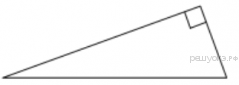 2. На окружности с центром O отмечены точки A и B так, что  Длина меньшей дуги AB равна 63. Найдите длину большей дуги.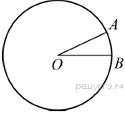 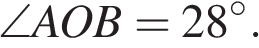 3. В трапеции ABCD известно, что AD=4, BC=2, а её площадь равна 90. Найдите площадь треугольника ABC.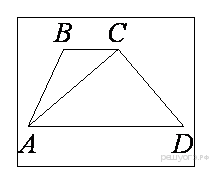 4. На клетчатой бумаге с размером клетки 1 см × 1 см отмечены точки A, B и C. Найдите расстояние от точки A до середины отрезка BC. Ответ выразите в сантиметрах.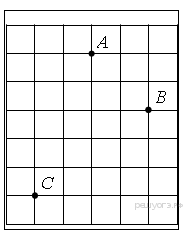 5. Укажите номера верных утверждений.1) Если три стороны одного треугольника пропорциональны трём сторонам другого треугольника, то треугольники подобны.2) Сумма смежных углов равна 180°.3) Любая высота равнобедренного треугольника является его биссектрисой.Если утверждений несколько, запишите их номера в порядке возрастания.